Chủ đề: [Giải toán 6 Cánh Diều] - Toán lớp 6 tập 1 - Chương III. Hình học trực quan.ời các em học sinh cùng tham khảo chi tiết gợi ý giải Bài 2 trang 97 theo nội dung bài "Tam giác đều. Hình vuông. Lục giác đều" sách giáo khoa Toán lớp 6 tập 1 sách Cánh Diều chương trình mới của Bộ GD&ĐTGiải Bài 2 trang 97 Toán lớp 6 Tập 1 Cánh DiềuCâu hỏiMột mảnh vườn có dạng hình vuông với chiều dài cạnh bằng 25m. Người ta để một phần của mảnh vườn làm lối đi rộng 2m như Hình 10, phần còn lại để trồng rau.a) Tính diện tích phần vườn trồng rau.b) Người ta làm hàng rào xung quanh mảnh vườn trồng rau và ở một góc vườn rau có để cửa ra vào rộng 2m. Tính độ dài của hàng rào đó.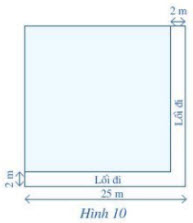 GiảiVì người ta để một phần của mảnh vườn làm lối đi rộng 2 m nên phần vườn trồng rau là mảnh đất hình vuông và có độ dài cạnh là: 25 – 2 = 23 (m)a) Diện tích phần vườn trồng rau là: 23 . 23 = 529 (m2) b) Chu vi của phần vườn trồng rau hình vuông là: 4 . 23 = 92 (m)Độ dài của hàng rào chính là chu vi của phần vườn trồng rau, mà một góc vườn để phần cửa ra vào rộng 2 m. Do đó độ dài của hàng rào là: 92 – 2 = 90 (m)~/~Vậy là trên đây Đọc tài liệu đã hướng dẫn các em hoàn thiện phần giải bài tập SGK Toán 6 Cánh Diều: Bài 2 trang 97 SGK Toán 6 Tập 1. Chúc các em học tốt.